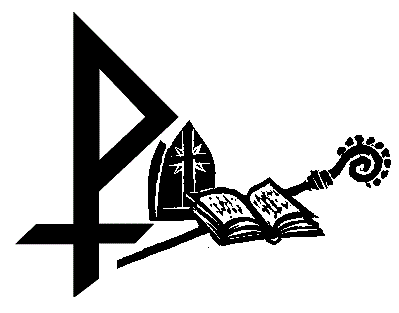 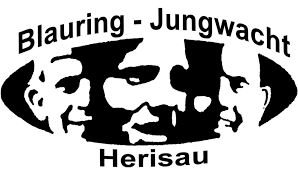 De Samichlaus chunnt – Die Jungwacht Herisau hilft ihm beim planenVom Freitag, 3. Dez. bis Montag, 6. Dez 2021 ist der Samichlaus in Herisau und Umgebung unterwegs. Wir helfen dem Samichlaus, die Termine zu planen. Den Chlausbesuch bei Ihnen besser vorbereiten zu können, bitten wir Sie, folgende Punkte zu beachten und in deutlicher Blockschrift auszufüllen:Sorgen Sie dafür, dass der Samichlaus keine wunden Punkte berührt: Informieren Sie ihn detailliert über die Familiensituation und über Besonderheiten der Kinder.Schicken Sie das Formular bitte vollständig ausgefüllt an die angegebene Kontaktadresse. 
Falls Sie noch nicht alle Informationen haben, bitten wir Sie, mit der Zustellung an uns zu warten. Wir sind dankbar, dass Sie uns das Dossier zustellen, wenn alles komplett ist.Bis am 25. November 2021, 23:59 zurückschicken, am besten digital an chlaus@jungwacht-herisau.ch oder per Post an Basil Bader, Obere Wilenhalde 16, 9100 Herisau.Für Anfragen, welche nach dem Anmeldeschluss eingereicht wurden, können wir nicht garantieren, dass noch ein passender Termin gefunden wird (wir versuchen natürlich unser Möglichstes).Achtung:Bitte lesen Sie die aktuellen Informationen und das Schutzkonzept betreffend Coronavirus auf unserer Webseite www.chlauswacht.net durch, bevor die sie Anmeldung absenden. Mit dem Senden dieses Formulars erklären sie sich mit den dort festgelegten Regeln einverstanden.Generelle Informationen zur Feier:Termin:Bitte kreuzen sie alle Zeitfenster, die Ihnen möglich sind, an.Bestätigung des Termins per □ E-Mail		□ TelefonBotschaften vom Chlaus:Ein Besuch bei einer Schul- oder Kindergartenklasse kostet pauschal CHF 100.00. Zahlbar beim Besuch. Ein Schmutzli nimmt das Geld entgegen. Vielen Dank für Ihren Auftrag.Name Kontaktperson:Vorname Kontaktpers.:Adresse:PLZ & Ort:Telefonnummer:Tel.Nr. kurz vor Besuch:Anzahl Kinder:E-Mail:Genauer Adressbeschrieb: (Bekannte Gebäude in der Nähe, Kleine Wege, Treppen bei Blocksiedlungen und so weiter):Sollen Chlaussäckli verteilt werden und wenn ja, wo liegen sie?10:00-11:0011:00-12:0012:00-13:0013:00-14:0014:00-15:0015:00-16:0016:00-17:0017:00-18:0018:00-19:0019:00-20:0020:00-21:0021:00-22:0022:00-23:00Fr, 03.12.2021Nur auf AnfrageNur auf AnfrageNur auf AnfrageNur auf AnfrageNur auf AnfrageNur auf AnfrageSa, 04.12.2021So, 05.12.2021Mo, 06.12.2021BemerkungenBitte beschreiben Sie, was der Samichlaus sagen soll. Falls er z.B. eine Geschichte erzählen soll, legen sie diese bitte der Anmeldung bei.